EXERCÌCIOS: Introdução ao estudo da CinemáticaAo ler esta questão você está sentado numa cadeira. Você está em repouso ou em movimento? Explique.O professor, ao iniciar o estudo de Cinemática, afirmou que a forma da trajetória depende do referencial adotado. Você sabe citar um exemplo? A função horária dos espaços do movimento de uma bolinha é s = 4 + 3t - t2 (SI). Determine:Os espaços nos instantes t = 0 e t = 2 s. A variação de espaço entre os instantes t = 0 e t = 1 s. Na figura estão representadas as posições de um carrinho em diversos instantes, ao longo de uma trajetória retilínea.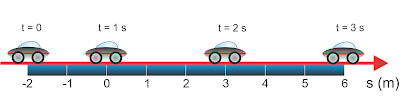 O espaço de um móvel varia com o tempo conforme indica a tabela abaixo: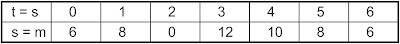 Determine a variação de espaço entre os instantes:1 s e 3 s1 s e 5 s3 s e 6 s.Um atleta percorre a distância de 100 m em 10 s. Qual é a velocidade escalar média do atleta? Dê a resposta em km/h e m/s.A velocidade escalar média de uma pessoa em passo normal é de 1,5 m/s. Quanto tempo a pessoa gasta para fazer uma caminhada de 3 km?É dada a função horária do movimento de um móvel s = 8 - 6t + t2, sendo o espaço s medido em metros e o instante t em segundos. Determine a velocidade escalar média do móvel entre os instantes:1 s e 2 s2 s e 4 s5 s e 6 sA distância entre as cidades de Goiânia e de Caldas Novas é de 169 km. Um ônibus parte de Goiânia às 13h e chega à cidade de Caldas Novas às 15h10min, tendo feito uma parada de 10min num posto de abastecimento. Qual é a velocidade escalar média desenvolvida pelo ônibus nesse trajeto?Numa viagem de João Pessoa a Cabedelo, uma moto desenvolve a velocidade escalar média de 80 km/h até a metade do percurso e de 60 km/h na metade seguinte.Qual é a velocidade escalar média desenvolvida pela moto de João Pessoa a Cabedelo?GABARITO:3. Respostas: s0 = 4 m; s2 = 6 m e ∆s = 2 m4. Respostas: s0 = - 2 m; s1 = 0; s3 = 6 m e ∆s = 8 m5. Respostas: ∆s = 4 m; ∆s = 0; ∆s = - 6m6. Resposta: 10 m/s e 36 km/h7. Resposta: 33min 20s8.Respostas: a) -3 m/s; b) 0; c) +5 m/s9. Resposta: 78 km/h10. Resposta: ≅ 68,6 km/h